	          Ҡарар                                          № 25/8                                 РЕШЕНИЕ                 25 март 2022й.                                                                            25 марта 2022г.О публичных  слушаниях по проекту решения Совета сельского поселения Среднекарамалинский сельсовет муниципального района Ермекеевский район Республики Башкортостан «Отчет об исполнении бюджета сельского поселения Среднекарамалинский сельсовет муниципального района Ермекеевский район Республики Башкортостан за 2021 год».   В соответствии со статьей 28 Федерального закона  «Об общих принципах организации местного самоуправления в Российской Федерации» от 06.10.2003 года №131-ФЗ, Совет сельского поселения Среднекарамалинский сельсовет муниципального района Ермекеевский район Республики Башкортостан                                               РЕШИЛ:Назначить публичные слушания по проекту  решения Совета сельского поселения Среднекарамалинский сельсовет муниципального района Ермекеевский район Республики Башкортостан «Отчет об исполнении бюджета сельского поселения Среднекарамалинский сельсовет муниципального района Ермекеевский район Республики Башкортостан за 2021 год» на 26 апреля 2022 года (время и место проведения: 15 часов, в здании сельского клуба с. Средние Карамалы).Определить следующий состав комиссии по подготовке и проведению публичных слушаний:        Галиуллин Р. Б.- глава сельского поселения Среднекарамалинский сельсовет          муниципального района Ермекеевский район Республики Башкортостан-         председатель комиссии.         Алексеева В.О. - председатель постоянной комиссии Совета  сельского поселения Среднекарамалинский  сельсовет муниципального района Ермекеевский район РБ по бюджету, налогам, вопросам муниципальной  собственности.         Шайдуллина Р.Т. -  депутат Совета сельского поселения Среднекарамалинский сельсовет  муниципального района Ермекеевский район РБ            3. Организацию и проведение публичных слушаний по проекту решения Совета   сельского поселения Среднекарамалинский сельсовет муниципального района         Ермекеевский район РБ «Отчет об исполнении бюджета сельского поселения          Среднекарамалинский сельсовет муниципального района Ермекеевский район Республики   Башкортостан за 2021 год» возложить на комиссию по подготовке и  проведению публичных слушаний.Установить, что письменные предложения жителей сельского поселения Среднекарамалинский сельсовет муниципального района Ермекеевский район Республики Башкортостан направляются в Совет сельского поселения Среднекарамалинский сельсовет муниципального района Ермекеевский район Республики Башкортостан (по адресу: с. Средние Карамалы, ул. Чапаева, 2).           Глава сельского поселения           Среднекарамалинский сельсовет:                                                                        Р.Б.  Галиуллин   Урта Ҡарамалы ауыл советы ауыл билəмəhе советы муниципаль районының Йəрмəĸəй районы Башkортостан Республиĸаhы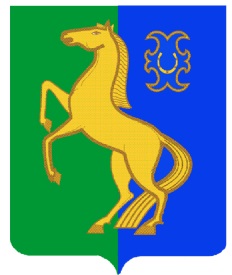 Совет сельского поселения Среднекарамалинский сельсовет муниципального района Ермекеевский район Республики Башкортостан 